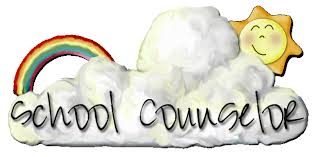     SUSD Elementary                         Lesson PlanTopic:  BullyingDuration:  30 minutes	Grade Level:   KindergartenTopic:  BullyingDuration:  30 minutes	Grade Level:   KindergartenTopic:  BullyingDuration:  30 minutes	Grade Level:   KindergartenTopic:  BullyingDuration:  30 minutes	Grade Level:   KindergartenASCA COUNSELING STANDARDS / MINDSETS & BEHAVIORSASCA COUNSELING STANDARDS / MINDSETS & BEHAVIORSASCA COUNSELING STANDARDS / MINDSETS & BEHAVIORSASCA COUNSELING STANDARDS / MINDSETS & BEHAVIORSASCA STANDARDSPS:A1.6 -  Distinguish between appropriate and inappropriate behavior PS:B1.5 - Demonstrate when, where and how to seek help for solving problems and making decisionsPS:B1.6 - Learn how to apply conflict resolution skills ASCA MINDSETS & BEHAVIORSBehavior Standard: Self-Management Skills 7 -  Demonstrate effective coping skills when faced with a problemBehavior Standard: Self-Management Skills 9 -  Demonstrate personal safety skillsASCA STANDARDSPS:A1.6 -  Distinguish between appropriate and inappropriate behavior PS:B1.5 - Demonstrate when, where and how to seek help for solving problems and making decisionsPS:B1.6 - Learn how to apply conflict resolution skills ASCA MINDSETS & BEHAVIORSBehavior Standard: Self-Management Skills 7 -  Demonstrate effective coping skills when faced with a problemBehavior Standard: Self-Management Skills 9 -  Demonstrate personal safety skillsASCA STANDARDSPS:A1.6 -  Distinguish between appropriate and inappropriate behavior PS:B1.5 - Demonstrate when, where and how to seek help for solving problems and making decisionsPS:B1.6 - Learn how to apply conflict resolution skills ASCA MINDSETS & BEHAVIORSBehavior Standard: Self-Management Skills 7 -  Demonstrate effective coping skills when faced with a problemBehavior Standard: Self-Management Skills 9 -  Demonstrate personal safety skillsASCA STANDARDSPS:A1.6 -  Distinguish between appropriate and inappropriate behavior PS:B1.5 - Demonstrate when, where and how to seek help for solving problems and making decisionsPS:B1.6 - Learn how to apply conflict resolution skills ASCA MINDSETS & BEHAVIORSBehavior Standard: Self-Management Skills 7 -  Demonstrate effective coping skills when faced with a problemBehavior Standard: Self-Management Skills 9 -  Demonstrate personal safety skillsOBJECTIVESOBJECTIVESVOCABULARYVOCABULARYWhat is bullying? Why should I report? How do I report?What is bullying? Why should I report? How do I report?BystanderReportIgnoreBystanderReportIgnoreINTRODUCTION TO LESSON  INTRODUCTION TO LESSON  INTRODUCTION TO LESSON  INTRODUCTION TO LESSON  Give personal bullying example of you or someone you know.   Introduce and read Howard B. Wigglebottom Learns about Bullies by Howard Binklow.Give personal bullying example of you or someone you know.   Introduce and read Howard B. Wigglebottom Learns about Bullies by Howard Binklow.Give personal bullying example of you or someone you know.   Introduce and read Howard B. Wigglebottom Learns about Bullies by Howard Binklow.Give personal bullying example of you or someone you know.   Introduce and read Howard B. Wigglebottom Learns about Bullies by Howard Binklow.CONTENT KNOWLEDGE / INSTRUCTIONAL DESIGN               CONTENT KNOWLEDGE / INSTRUCTIONAL DESIGN               CONTENT KNOWLEDGE / INSTRUCTIONAL DESIGN               CONTENT KNOWLEDGE / INSTRUCTIONAL DESIGN               INSTRUCTOR ACTIONSINSTRUCTOR ACTIONSSTUDENT ACTIONSSTUDENT ACTIONSStart the animated book at  www.wedolisten.orgStart the animated book at  www.wedolisten.orgStudents will listen in whole group.Students will listen in whole group.Discuss story.  You can find the discussion at www.wedolisten.org then go to lessons/discussion. Scroll down to HBW learns about Bullies. Click on discussion questions.Discuss story.  You can find the discussion at www.wedolisten.org then go to lessons/discussion. Scroll down to HBW learns about Bullies. Click on discussion questions.Students will come to the smartboard to answer the questions about the book online. Individual students will touch the correct answer and we discuss.Students will come to the smartboard to answer the questions about the book online. Individual students will touch the correct answer and we discuss.Start song. You can find the song at www.wedolisten.org then go to songs.Start song. You can find the song at www.wedolisten.org then go to songs.Students will sing and dance to the Be brave, be bold song.Students will sing and dance to the Be brave, be bold song.CLOSURE / CHECK FOR UNDERSTANDINGCLOSURE / CHECK FOR UNDERSTANDINGCLOSURE / CHECK FOR UNDERSTANDINGCLOSURE / CHECK FOR UNDERSTANDINGReview “How To Deal with Bullies Poster”, a review of what, how and when to report.Review “How To Deal with Bullies Poster”, a review of what, how and when to report.Review “How To Deal with Bullies Poster”, a review of what, how and when to report.Review “How To Deal with Bullies Poster”, a review of what, how and when to report.AVID WICOR STRATEGIES UTILIZEDAVID WICOR STRATEGIES UTILIZEDAVID WICOR STRATEGIES UTILIZEDAVID WICOR STRATEGIES UTILIZEDW –I- Students will use inquiry towards better understanding of bullying behavior and why reporting is important.C- Students will work together to come up with examples of bullying behavior.O – R- Students will read online multiple choice questions.W –I- Students will use inquiry towards better understanding of bullying behavior and why reporting is important.C- Students will work together to come up with examples of bullying behavior.O – R- Students will read online multiple choice questions.W –I- Students will use inquiry towards better understanding of bullying behavior and why reporting is important.C- Students will work together to come up with examples of bullying behavior.O – R- Students will read online multiple choice questions.W –I- Students will use inquiry towards better understanding of bullying behavior and why reporting is important.C- Students will work together to come up with examples of bullying behavior.O – R- Students will read online multiple choice questions.RESOURCESRESOURCESRESOURCESRESOURCEShttps://wedolisten.org/books-and-lessons/book/Howard+B.+Wigglebottom+Learns+About+BulliesHoward B. Wigglebottom Learns about Bullies by Howard Binklowhttps://wedolisten.org/books-and-lessons/book/Howard+B.+Wigglebottom+Learns+About+BulliesHoward B. Wigglebottom Learns about Bullies by Howard Binklowhttps://wedolisten.org/books-and-lessons/book/Howard+B.+Wigglebottom+Learns+About+BulliesHoward B. Wigglebottom Learns about Bullies by Howard Binklowhttps://wedolisten.org/books-and-lessons/book/Howard+B.+Wigglebottom+Learns+About+BulliesHoward B. Wigglebottom Learns about Bullies by Howard BinklowDIFFERENTIATED INSTRUCTIONDIFFERENTIATED INSTRUCTIONDIFFERENTIATED INSTRUCTIONAdapt online multiple choice comprehension assessment of the story that gets easier or harder depending on how the student is performing.Adapt online multiple choice comprehension assessment of the story that gets easier or harder depending on how the student is performing.Adapt online multiple choice comprehension assessment of the story that gets easier or harder depending on how the student is performing.SUPPLEMENTAL LESSON AND RESOURCESSUPPLEMENTAL LESSON AND RESOURCESSUPPLEMENTAL LESSON AND RESOURCEShttps://wedolisten.org/uploads/fbeab4_bullying_counselor_lessons.pdfhttps://wedolisten.org/uploads/fbeab4_bullying_counselor_lessons.pdfhttps://wedolisten.org/uploads/fbeab4_bullying_counselor_lessons.pdf